Литературное чтение.1-Б класс  10.04.2020 г.Тема: русская народная сказка «Петух и собака».Ход урока. Подготовительная беседа.- Ребята, давайте вспомним, как называются сказки, которые сочиняют писатели?- Такие сказки называются авторскими.- Какие вы знаете авторские сказки?- «Сказка о рыбаке и рыбке» А.С. Пушкина, «Теремок» Е.А. Чарушин.- Кто герои «сказки о рыбаке и рыбке»?- Герои этой сказки: старик, старуха и золотая рыбка.- Чему учит эта сказка?- «Сказка о рыбаке и рыбке» учит не быть жадными, знать во всём меру. - А кто герои сказки «Теремок»?- Мышка, лягушка, заяц, лиса, волк, медведь.- Чему учит эта сказка?- Сказка учит дружить, уважать друг друга.- А кто же написал народные сказки?- Народные сказки написал народ.- А есть ли у них автор?- Нет.-  У народных сказок нет автора. Их сочиняли простые люди и рассказывали их друг другу, своим детям и внукам. Поэтому и получила сказка название от слова «сказывать», т.е. рассказывать. Народные сказки появились очень давно, они не записывались. Поэтому одни и те же сказки имеют варианты, изменения. Позже ученые ездили по деревням, слушали людей и записывали сказки. Так появились сборники русских народных сказок. Один из таких ученых – А.Н. Афанасьев. Сборник его сказок самый знаменитый в России.- Кто сочинял народные сказки?- Народные  сказки сочиняли простые люди.- А почему сказки имеют варианты?- Потому что сказки не записывались, и каждый человек по-своему ее рассказывал и изменял.- Ученые ездили по деревням и записывали сказки со слов людей.- Какой в сказках бывает петух по характеру?- Петух в сказках наивный, глупый, всем доверяет.- Как вы думаете, а какая в сказках собака?- А какая бывает собака в природе?- Прочитайте сказку и постарайтесь узнать, какая же по характеру собака.Первичное чтение.( стр. 54-57) Чтение и анализ по частям.- Чтобы лучше понять сказку, прочитаем ее по частям. I  часть.(До слов: «Утром, как только занялась заря, петух запел…». Чтение сказки.)- Как жили старики? Прочитайте. - Жили они очень бедно, скотины у них не было, только старая собака да старый петух.- Зачем петух прибежал к собаке?- Петух прибежал к собаке, чтобы рассказать ей, что его хотят зарезать.- Что же решили сделать петух и собака?- Они решили уйти в лес.- Прочитайте слова собаки.- «Ну, Петя-петушок, уйдем-ка в лес. Житьё здесь плохое, хуже не будет».- Как вы понимаете слово «житье»?- Житье, значит жизнь. Где решили заночевать герои? Прочитайте.- «Ночевать надумали на дереве. Выбрали большой дуб. Петух взлетел на сук, а собака забилась в дупло».II часть.(До конца. Чтение сказки.)- Петух запел утром, когда занялась заря.- Как вы понимаете выражение «занялась заря»?Ответы детей.- «Занялась заря» – рассвело, наступило утро.- Что произошло потом?- Пение петуха услышала лиса, прибежала к дереву и начала расхваливать петуха.- Зачем лиса пригласила петуха к себе в гости?- Лиса захотела полакомиться петухом.- А что значит «полакомиться»?- Захотела съесть петуха.- Прочитайте, как лиса звала петуха в гости.- «Пойдем ко мне в гости, сегодня масленый праздник, я зерна для тебя припасла».- Как вы понимаете «масленый праздник»?- Это Масленица, в этот день пекут блины и всех угощают.- Что ответил петух на приглашение лисы?- Петух сказал, что он пойдет не один, а со своим товарищем.- Прочитайте, как обрадовалась лиса.- «Вот счастья-то привалило – целых два петуха съем!» - Что значит «счастья привалило»?- Повезло.- Смогла ли лиса полакомиться петухами? Почему?- Не смогла, так как товарищем петуха оказалась собака, которая испугала лису.- Так какая же собака по характеру?- Собака надежная, верная, умная. Обобщающая беседа.- Кто главные герои сказки?- Петух и собака.- Какие события описываются?- Петух и собака ушли из дома в лес. В лесу петуха хотела съесть лиса. Петух и собака испугали лису, она еле живая убежала. А сами так и остались жить в лесу.- Что хотела сделать лиса?- Она хотела съесть петуха и его товарища.- Получилось ли это у лисы? Почему?- Не получилось, так как петух и собака настоящие друзья и не бросают друг друга в беде.- Какие черты характера проявляет петух в сказке?- Находчивость, ум.- А какие черты характера проявляет собака?- Верность, смелость, храбрость.- Ребята, а как вы думаете, может ли такая ситуация возникнуть у людей?- Да.- Как нужно поступать, чтоб не возникало таких ситуаций?- Нужно помогать своим друзьям, не бросать их в беде.- Ребята, обязательно думайте о последствиях своих поступков. Относитесь хорошо к своим друзьям и, вообще, к окружающим вас людям. Если вы будете помогать людям, то и вам будут помогать. Русский язык 1-Б класс   10.04.2020 г.Тема;Русский алфавит, или Азбука. Значение алфавитаХОД УРОКА3. Актуализация знаний— Отгадайте загадку.Буквы-значки, как бойцы на парад,В строгом порядке построены в ряд.Каждый в условленном месте стоит,И называется всё ... (Алфавит.)— Как ещё называют алфавит? (Азбука.)4. Целеполагание— Прочитайте тему нашего урока. (Русский алфавит, или Азбука.)Сегодня на уроке вы узнаете, что такое алфавит, будете учиться правильно называть буквы алфавита по порядку.5. Работа по теме урока1. Работа по учебнику (с. 52, упр. 1)Чтение  алфавита.2. Первичная проверка пониманияРабота по учебнику (с. 53, упр. 2)Ответьте на вопросы:• Сколько всего букв в русском алфавите?• Для чего нужны буквы?• Какие две буквы не обозначают звуков?Работа с информацией на «Страничке для любознательных» (учебник, с. 53).Чтение сведений об алфавите (азбуке).— Что вы узнали о слове алфавит (азбука).Под руководством учителя орфографическое и орфоэпическое проговаривание слов алфавит, алфавитный (порядок).Работа по учебнику (с. 54, упр. 4)— Каких букв здесь нет?Какие буквы «перепутали» свои места?Напиши все буквы русского алфавита по порядку.3. Организация усвоения способов деятельности путём воспроизведения информации и упражнений в её применении (в том числе смена вариантов) по образцуРабота по учебнику (с. 53, упр. 3)— Прочитайте предложение.Работа со словарным словом.Хорошо — это слово имеет несколько значений.1. Слово хорошо близко по значению к слову хороший, то есть такой, который обладает положительными качествами.2. Слово хорошо употребляется тогда, когда дают положительную оценку какой-либо деятельности.3. Хорошо — чувство удовлетворения, удовольствия, радости.Выразительное чтение стихотворения Б. Заходера «Азбука».Тридцать две родных сестрицы,Писаных красавицы,На одной живут странице,А повсюду славятся!К вам они сейчас спешат,Славные сестрицы, -Очень просим всех ребятС ними подружиться!А, Б, В, Г, Д, Е, ЖПрикатили на еже!3, И, К, Л, М, Н, ОДружно вылезли в окно!П, Р, С, Т, У, Ф, XОседлали петуха, —Ц, Ч, Ш, Щ, Э, Ю, Я —Вот и все они, друзья!Познакомьтесь с ними, дети!Вот они — стоят рядком.Очень плохо жить на светеТем, кто с ними не знаком!— Попробуйте расположить слова в алфавитном порядке.
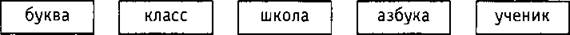 (Азбука, буква, класс, ученик, школа.)Карточки с фамилиями писателей.— Прочитайте отрывок. Вспомните, кто автор этого произведения.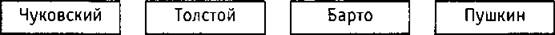 
Добрый доктор Айболит!Он под деревом сидит. (К. Чуковский)Жил старик со своею старухойУ самого синего моря. (А. Пушкин)У Вари был чиж. Чиж в клетке ни разу не пел. (Л. Толстой)Зайку бросила хозяйка.Под дождём остался зайка. (А. Барто)— Расположите карточки с фамилиями авторов в алфавитном порядке. (А. Барто, А. Пушкин, Л. Толстой, К. Чуковский.)Стр .55 упражнения № 6-7 по заданию.   
Математика  1-Б класс   10.04.2020 г.Тема:Общий прием сложения однозначных чисел с переходом через Ход урока1. Устный счет (работа по учебнику)(Задание на полях (с. 64) 2. Логическая разминка (работа по учебнику)№ 7 (с. 65).1. Игра “Дополни до 10”№ 2 (с. 64).— Что необходимо знать хорошо, чтобы дополнить числа до 10? (Состав числа 10.)2. Повторение состава чисел от 3 до 9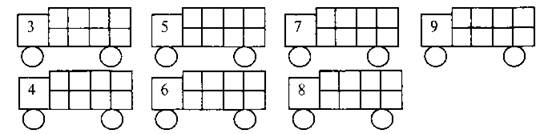 — Откройте учебник на с. 64. Прочитайте тему и задачи урока.IV. Работа по теме урока1. Практическая работа.Выполнить рисунок.Сегодня мы будем решать новые примеры на сложение. (пример 8 + 5.)— Прочитайте этот пример разными способами. Поставим 8 синих кругов в верхний ряд. Сколько надо прибавить к 8? (5.)— Сколько красных кругов надо добавить к синим кругам? (5.)— Сколько красных кругов еще поместится в верхний ряд? (2) (Учитель ставит в верхний ряд еще 2 круга.)— Сколько кругов стало в верхнем ряду? (10.)— Сколько красных кругов нам осталось прибавить? (3.)— Поставим их в нижний ряд. Сколько всего кругов получилось в верхнем и нижнем рядах? (13.)— Как мы к 8 прибавили 5? (Сначала прибавили 2, чтобы получилось 10, а потом прибавили еще 3, потому что 5 — это 2 и 3.)8 + 5 = 138 + 2 + 3 = 132. Работа по учебнику(Решение примера 9 + 4 по рисунку в учебнике (с. 64). Учащиеся читают план решения и объясняют, как к 9 прибавили 4.)№ 1 (с. 64).(Устное выполнение по инструкции в учебнике.)VI. Закрепление изученного материала1. Работа по учебнику№ 4 (с. 65).№ 6 (с. 65).(Самостоятельное выполнение.)2. Работа в тетради с печатной основой№ 1-4 (с. 33).Физкультура   10.04.2020 г. 1 «Б» классТЕМА:  Бросок набивного мяча от груди
﻿Части урока и их продол-житель-ностьСОДЕРЖАНИЕДозиров-ка и интенсивностьОрганизационно - методические  указания1234Вводная часть, 15 минутПостроение, сдача рапорта, приветствие. Сообщение задач урока.Разминка: организационные команды на внимание. Деление класса  на 1 и 2 номера. БегСмена команд во время бега 2.Разминка с набивными мячами:стойка ноги врозь, мяч внизу. На счёт «раз»- мяч к груди; на счёт « два»-мяч вверху; на счёт « три»- мяч к груди; на счёт «4»-вернуться в исходное положение.И.п.-стойка ноги врозь, мяч перед грудью. На счёт «раз»- поворот туловища вправо; на счёт «два»-вернуться в исходное положение; на счёт «три»-поворот туловища налево, на счёт « четыре»- вернуться в исходное положение.И.п. - стойка ноги врозь, мяч на шее удерживать руками. На счёт «раз» - наклон, прогнуться, смотреть прямо; на счёт «два» - вернуться в исходное положениеИ.п - стойка ноги врозь, мяч внизу. На счёт «раз»- наклон, положить мяч на пол; на счёт « два»- выпрямиться; на счёт « три»- наклон, взять мяч; на счёт «4»-вернуться в исходное положение.И.п.- широкая стойка ноги врозь, мяч на полу. Катать мяч вокруг ног восьмёркой.2.мин2 раза4 раза4 раза4 раза4 раза25-30 с.Основная часть, 25 минутРазучивание техники броска набивного мяча от груди.Подвижная игра «Вышибалы через сетку»Задача игроков — перебрасывая мячи через сетку, забросить их на сторону противника. Тот, кто пробрасывает мяч под сеткой, выбывает из игры на 1 минуту. по 4 круга2-3 партии со сменой сторонЗаключительная часть, 5 минут.Выполнение дыхательных упражненийПовторить стойку на одной ноге с закрытыми глазами.